Art:Last term the children were learning about portraits. They will now look at the work of Giuseppe Arcimboldo and create their own portraits from fruit and vegetables.https://www.twinkl.co.uk/resource/t-t-14187-food-ks1-giuseppe-arcimboldo-information-powerpoint-presentationLook at the painting on the left. 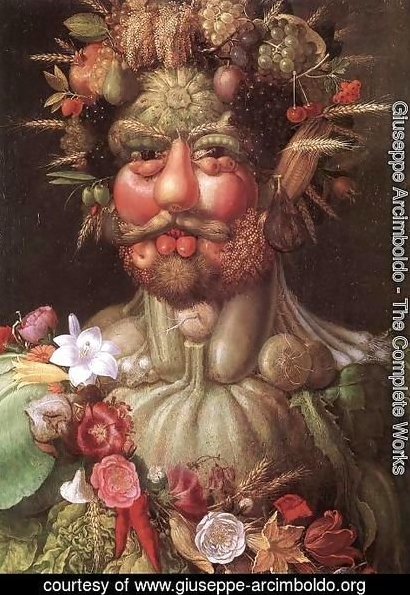 What is the man’s portrait made from? How many plants, fruit or vegetables can you name?His nose is made from a _____________________His hair is made out of ______________________His eyes are made with ______________________His clothes are made with ____________________Project: Make your own Arcimboldo style portrait. It can be of yourself, someone in your family, or a famous person.Use real fruit and vegetables and create it on a table and take a photo.Alternatively, draw or use pictures of fruit, veg and flowers to cut and stick onto paper. There is a sheet of fruit and veg pictures attached.  Have fun!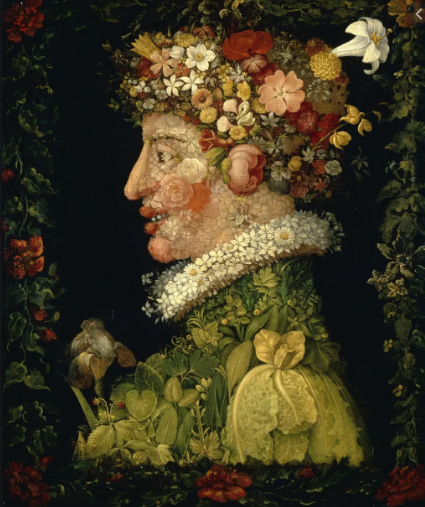 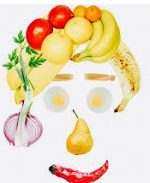 .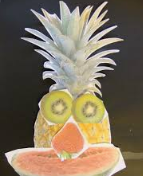 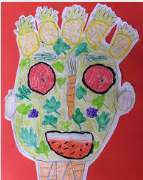 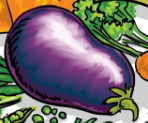 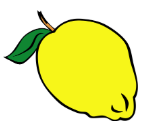 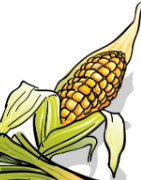 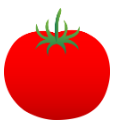 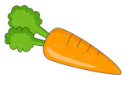 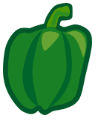 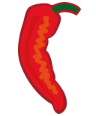 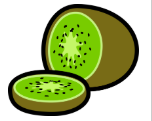 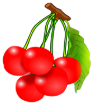 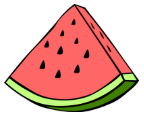 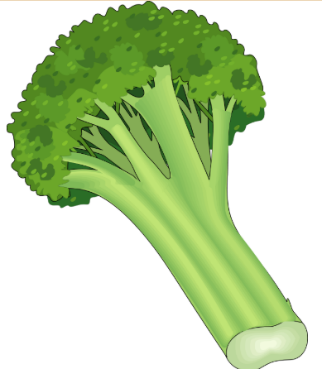 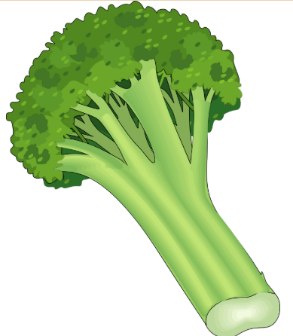 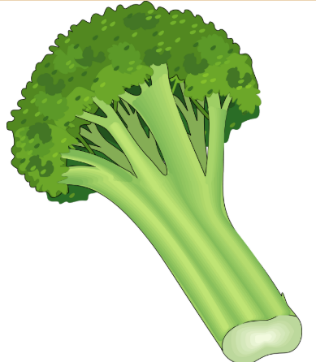 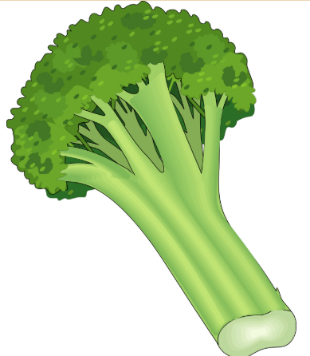 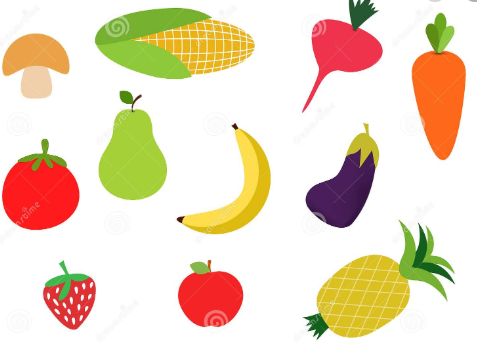 